ΓΕΩΓΡΑΦΙΑ ΣΤ΄ ΔΗΜΟΤΙΚΟΥ                     Ονοματεπώνυμο : … ……………………………………………………………………………………………21.   Η ζωή στις πολικές περιοχές 1.  Να συμπληρώσεις τα κενά με τις κατάλληλες λέξεις:Βορειότερα από το _______________ Πολικό Κύκλο και _______________  από το Νότιο Πολικό Κύκλο εκτείνονται οι _______________  περιοχές της Γης. Είναι περιοχές σκεπασμένες από _______________, αφού οι ακτίνες του Ήλιου πέφτουν πάντα τελείως _______________  πάνω σε αυτές και η θερμοκρασία είναι πολύ _______________.Στις πολικές περιοχές η θερμοκρασία κατεβαίνει πολλές φορές κάτω από τους  __________ C. Η βλάστηση που αναπτύσσεται το  _______________ μόνο για δύο μήνες (στις βόρειες πολικές περιοχές) είναι της  _______________  και χαμηλότερα της  _______________.&&&&&&&&&&&&&&&&&&&&&2.  Ποιες από τις παρακάτω προτάσεις είναι σωστές και ποιες λανθασμένες;Γράψε «Σ» για τη σωστή και «Λ» για τη λανθασμένη στο
α) Η βόρεια πολική ζώνη καλύπτεται από τον Αρκτικό Ωκεανό. β) Η βόρεια πολική ζώνη περιλαμβάνει τις βόρειες ακτές της Αμερικής,                                                                   της Ασίας και της Ευρώπης και το νησί Νέα Ζηλανδία. γ) Η νότια πολική ζώνη περιλαμβάνει την Ανταρκτική..δ) Η Ανταρκτική από πολλούς θεωρείται ως η τέταρτη κατά σειρά μεγέθους                                   ήπειρος και είναι κατοικημένη.ε) Ένα παράξενο φαινόμενο στις πολικές περιοχές είναι ότι η ημέρα και η νύχτα                  διαρκούν έξι μήνες η κάθε μια. &&&&&&&&&&&&&&&&&&&&&3.  Να χρωματίσεις με κόκκινο εκεί που κατοικούν οι Εσκιμώοι κα με πράσινο  εκεί που κατοικούν οι Λάπωνες: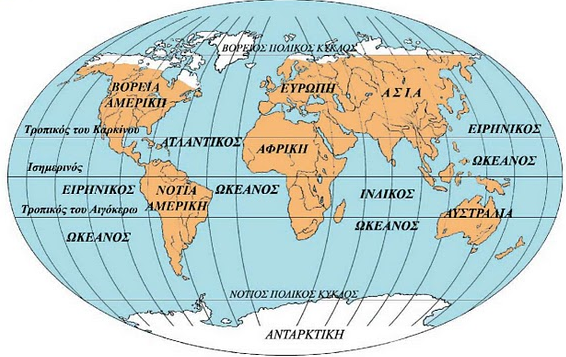 &&&&&&&&&&&&&&&&&&&&& 4.  Να ενώσεις τις λέξεις που σχετίζονται με τους Εσκιμώους και αυτές που σχετίζονται με τους Λάπωνες.                                                                                               ● Σκανδιναβική χερσόνησος                                                                                                 ● Βόρεια Ευρώπη                               Λάπωνες   ●                                          ●Τάρανδοι                                                                                                ●  Σκηνές                                                                                                ●  Ψαράδες                                 Εσκιμώοι ●                                          ● Ιγκλού                                                                                                ●  Αλάσκα                                                                                                ● Σκύλοι&&&&&&&&&&&&&&&&&&&&& 5.  Τι ονομάζουμε πολική ημέρα;&&&&&&&&&&&&&&&&&&&&&